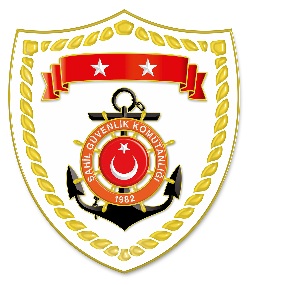 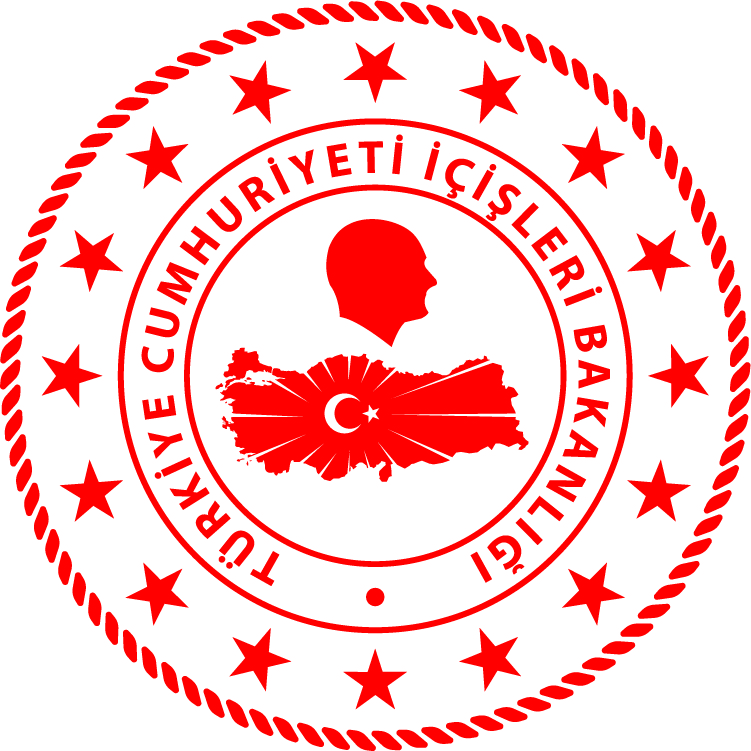 CG Aegean Sea Regional Command*Statistical information given in the table may vary because they consist of data related incidents which were occured and turned into search and rescue perations.The exact  numbers at the end of  the related month is avaliable on sg.gov.tr/irregular-migration-statisticsNUDATELOCATION/PLACE AND TIMEIRREGULAR MIGRATION ASSETTOTAL NUMBER OF APPREHENDED FACILITATORS/SUSPECTTOTAL NUMBER OF RESCUED
MIGRANTS/ PERSONNATIONALITY OF RESCUED/APPREHENDED MIGRANTS ON THE BASIS OF DECLARATION117 June 2022Off the Coast of MUĞLA/Marmaris01.30On Land-1610 Syria, 6 Palestine217 June 2022Off the Coast of İZMİR/Seferihisar01.15Inflatable Boat-3925 Congo, 11 Yemen, 3 Eritrea317 June 2022Off the Coast of MUĞLA/Bodrum01.40Inflatable Boat-11 Palestine417 June 2022Off the Coast of MUĞLA/Marmaris10.00On Land-66 Syria517 June 2022Off the Coast of MUĞLA/Marmaris10.50  Inflatable Boat-2813 Syria, 11 Palestine, 4 Yemen617 June 2022Off the Coast of İZMİR/Çeşme17.302 Life Boats-4322 Yemen, 21 Liberya718 June 2022Off the Coast of İZMİR/Menderes07.20  Inflatable Boat-3427 Yemen, 4 Djibouti, 2 Somalia,1 Eritre818 June 2022Off the Coast of İZMİR/Karaburun07.40Inflatable Boat-3224 Yemen, 8 Eritrea919 June 2022Off the Coast of MUĞLA/Datça00.45Life Boat-32 Palestine, 1 Mauritania1019 June 2022Off the Coast of MUĞLA/Fethiye03.45Inflatable Boat-148 Syria, 6 Palestine1119 June 2022Off the Coast of AYDIN/Kuşadası14.35Inflatable Boat-3330 Palestine, 3 Yemen